Miss Long’s CAD Classes – Alternate locations during PARCC TestingMarch 36th period – report to room 104March 44, 6, 8, 9 periods – report to the theaterMarch 9 – Normal class locationMarch 104, 5, 6 periods – report to the theaterMarch 11 - Normal class locationMarch 124, 5, 6 periods – report to the theaterMarch 13 - Normal class locationMarch 164th period – report to room 604March 174, 6 periods – report to room 104March 186th period – report to room 604March 19 - Normal class location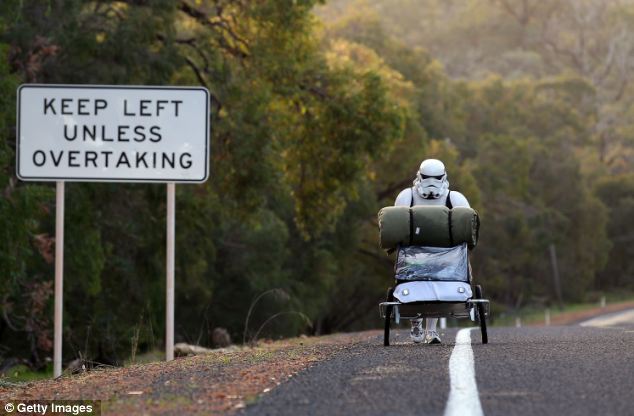 